Gyða Prova på tävling. 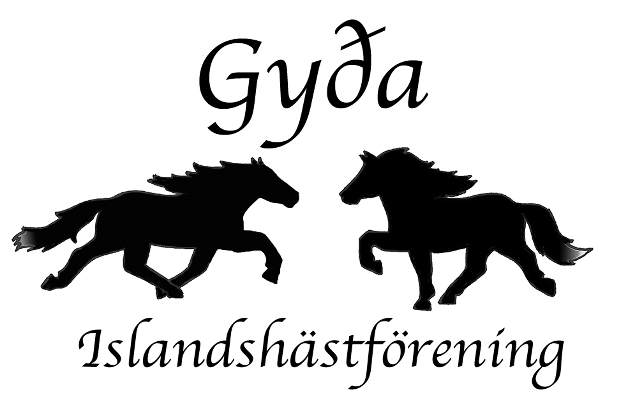 Torsdagen den 3/8 från kl. 18.30 Högbobanan, SandvikenAnläggningen är belägen 7 km norr om Sandviken efter länsväg 272"Tidernas Väg" ca 300 m efter Högbo Brukshotell och friluftsområde. Skylt på vänster sida av vägen: Islandshästcenter, sväng där höger. Håll vänster (skyltat).Parkering 
Sker för tävlande på grusplanen i direkt anslutning till nedfart mot tävlingsområdet. Det är inte tillåtet att parkera vid den gamla banan och klubbstugan utan den är avsedd endast för de med tillstånd.Publik parkerar längs med cykelbanan. 

Incheckning 
Ingen incheckning krävs. Du intygar genom anmälan att hästen är i tävlingskondition, vaccinerad och fullt frisk. Du försäkrar också att hästen dig veterligen inte har vistats med eller kring hästar som kan misstänkas bära på smitta under de senaste tre veckorna innan tävlingens start. 

Du behöver inte vara medlem i någon förening och alltså inte ha någon licens. 

ALL TÄVLAN, RIDNING OCH VISTELSE PÅ ANLÄGGNINGEN UNDER TÄVLINGSKVÄLLEN SKER PÅ EGEN RISK. 

Tävlingen följer självklart FEIF’s reglemente. 

Hagar
Åtta hagar finns reserverade för hingstar. Stäng alltid hagen efter dig så att strömmen leds runt till alla hagar. Hagen ska mockas innan avresa. Skottkärra och grep finns lite här och var på anläggningen, hittar du ingen sådan utrustning - fråga gärna! Vatten finns att tillgå, ta med din egen hink.Startlistor 
De som postas på hemsidan kvällen innan tävlingen är endast preliminära. Aktuella startlistor anslås på väggen vid speakervagnen innan tävlingsstart. Tänk på att dessa kan skilja sig från de som finns på hemsidan, vi försöker självklart hålla alla kanaler uppdaterade med den senaste versionen. 
Framridning 
På den gamla ovalbanan med ridplan och passbana. Det är skyltat in på ovalen. Det är inte tillåtet att rida på cykelbanan men självklart okej att korsa den på väg till och från tävlingsbanan. Tänk på att det ibland är många som rider fram samtidigt, visa hänsyn.

Collectingring 
När speakern kallar till collectingring har du tre minuter på dig att infinna dig, annars blir du diskvalificerad från grenen. I collectingring är det inte tillåtet att ta emot hjälp utifrån. Tänk på att detta även gäller när det är barn som rider. 

Resultat
Anslås på väggen vid speakervagnen så snart som möjligt efter avslutad uttagning. Observera att det i samtliga grenar utom V5 och T8 endast kommer att vara resultat, och då ej rankade sådana. I V5 och T8 rids finaler, sist på kvällen. Observera att det framgår i reglementet hur många gånger en häst får starta under samma tävlingsdag. Detta baseras på hästens ålder och regeln tillämpas förståss under tävlingskvällen. 5 år gammal häst: 2 starter/dag, 6 årig häst 3 starter/dag, 7 årig häst eller äldre 4 starter/dag. s. 65 i reglementet.Cafeterian
Cafeterian är belägen i den nya lokalen invid banan. Här finns det försäljning av kaffe, dryck samt enklare förtäring. Du kan betala kontant samt med swish. Tänk på att försöka ha så jämna pengar som möjligt.Toaletter finns i anslutning till cafeterian, samt två utedass bakom den gamla klubbstugan.Utrustning 
Om du är osäker på vilken utrustning som är godkänd kan du ta tillfället i akt och fråga domaren innan tävlingen startar. Betalning Betalas via swish till Ida 0730315868, ange hästens namn i meddelandet på betalningen. Har du inte möjlighet till swish betalas anmälningsavgiften kontant i speakervagnen innan start. OBS! Viktigt med jämna pengar, vi har ej möjlighet att växla.Domare 
Ida Björkman

Frågor 
Innan tävling mailas frågor till breversiri@live.se under tävlingskvällen kontaktas tävlingsledare på telefon. Tävlingsledare: Siri 0730714130Preliminärt program: 
Kl. 18.30 
V5 
V2
F2 
Sladdpaus 
T8 
T3 
T4 
Paus 
Final V5 
Final T8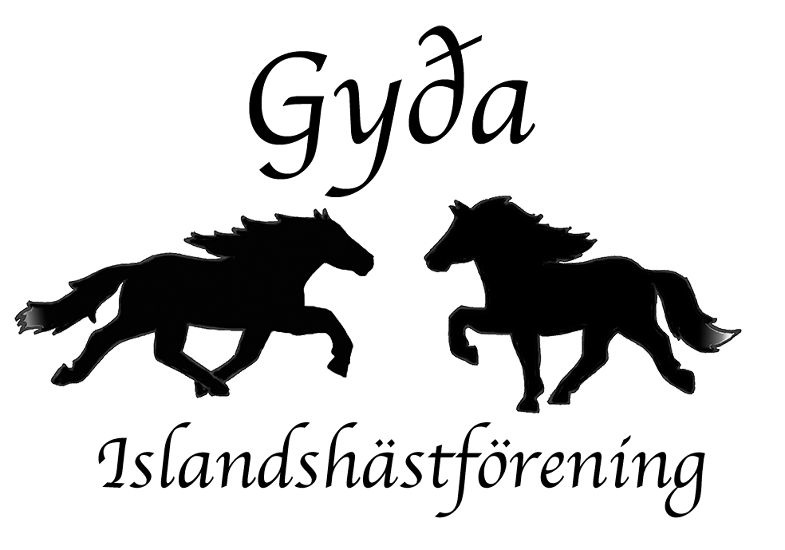 Eventuell kommer någon mer sladdpaus behövas beroende på banans skick. Speakern kommer att informera om detta blir aktuellt. Programmet är endast preliminärt fram till 12.00 3/8. Välkommen!